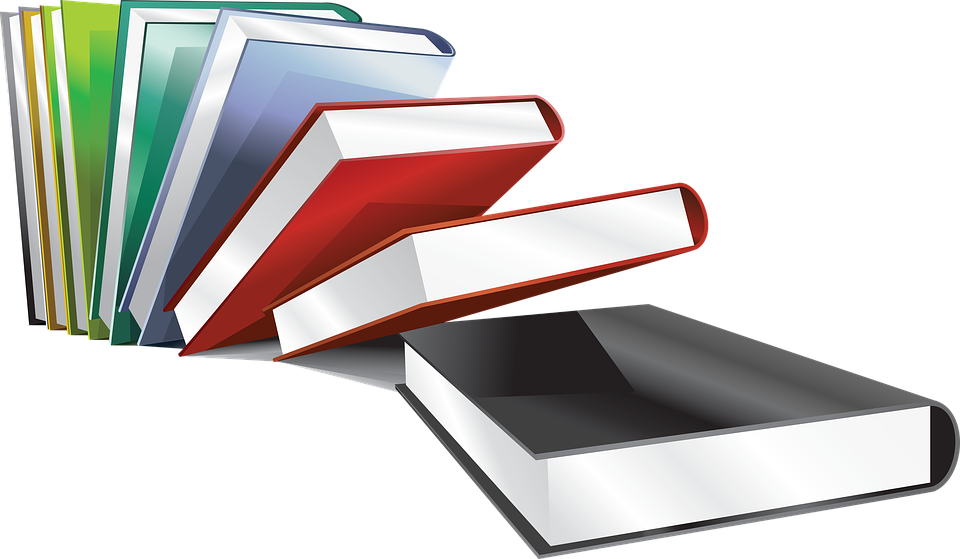 Litteraturlista kursstart 5 augusti 2019KursLitteraturGrnsvaB/C/DSvenska som andraspråk grundRivstart B1 + B2. Paula Levy Scherrer, Karl LindemanUtgiven på Natur & KulturISBN: 978-91-27-43423-3(OBS! Sista upplagan då texter är uppdaterade från äldre upplagor) Vi rekommenderar också eleverna att köpa övningsboken, men den är inte obligatorisk. GrnengbEngelska grundConnect 1 Elevpaket (Bok + digital produkt)ISBN: 9789144105963GrnengC/DEngelska grundP Watcyn-Jones: Connect 2, StudentlitteraturISBN: 9789144106342GrnsamSamhällskunskap grundSamhällskunskap för grundläggande vuxenutbildning. Martin Turesson, Capensis förlag.  ISBN 139789185887415GrnmatCMatematik grund CCordaNova Delkurs 3, Gleerups förlag.Svasva01 DagkursSvenska som andraspråk 1 GYSpråket och berättelsen 1. Andra upplagan. Linda Gustafsson och Uno Wivast. ISBN: 9789140697110. Finns även som digital bok. Svasva01 kvällskursSvenska som andraspråk 1 GYSvenska impulser 1 Svenska som andraspråk, Carl-Johan Markstedt, Sofia Löwenhielm. ISBN:9789152354018Svasva02Svenska som andraspråk 2 GYSpråket och berättelsen 2. Andra upplagan. Linda Gustafsson och Uno Wivast. ISBN: 9789140692382. Finns även som digital bok. Svasva03Svenska som andraspråk 3 GYSpråket och berättelsen 3, av Gustafsson och WivastSvesve02Svenska som andraspråk 2 GYSpråket och berättelsen 2. Andra upplagan. Linda Gustafsson och Uno Wivast. ISBN: 9789140692382. Finns även som digital bok.Svesve03Svenska som andraspråk 3 GYSpråket och berättelsen 3, av Gustafsson och WivastEngeng05Engelska 5 GY* Hedencrona, Smed-Gerdin, Watcyn-Jones: Solid Gold 1   ISBN:9789144084176* Students key for Solid Gold 1. ISBN: 9789144104041Engeng06Engelska 6 GY* Hedencrona, Smed-Gerdin, Watcyn-Jones: Solid Gold 2   ISBN:9789144107806* Students key for Solid Gold 2. ISBN: 9789144110745 Samsam01BSamhällskunskap 1b GYSamhällskunskap 1b av Daniel West; Liber Förlag ISBN: 9789147123933Hishis01BHistoria 1B GYPerspektiv på historien av Nyström m.fl.; Gleerups förlag ISBN: 9789140691118Relrel01Religion 01 GYRelief Livsvägar av Tidman och Wallin; Gleerups förlag ISBN: 9789140676573Matmat01B/CMatematik 1b, 1c GYMatematik 5000 1b/c vux Natur och kulturMatmat02B/CMatematik 2b, 2c GYMatematik 5000 2b/c vux Natur och kulturMatmat03C DagkursMatematik 3c GYMatematik 5000 3c Blå lärobok, Natur och kultur Matmat03B/C KvällskursMatematik 3b, 3c GYMatematik 5000 Kurs 3b/c vux, Natur och kultur Matmat04Matematik 4 GYMatematik 5000 Kurs 4 Blå lärobok, Natur och kulturNaknak01a1Naturkunskap 1a1 GYNk1a1 Synpunkt Naturkunskap 1a1   A. Henriksson. GleerupsISBN 978-91-40-69266-5	2:a upplaganNaknak01bNaturkunskap 1b GYNk1b   Synpunkt   Naturkunskap 1b   A. Henriksson. GleerupsISBN 978-91-40-69260-3 2: a upplaganNaknak02Naturkunskap 2 GYNk2   Synpunkt   Naturkunskap 2   A. Henriksson. GleerupsISBN 978-91-40-69586-4       2: a upplagan, 2: a tryckningenBiobio01Biologi 1 GYSpira Biologi 1 (Liber) Björndahl et al ISBN 978-91-47-11600-3Biobio02Biologi 2 GYSpira Biologi 2 (Liber) Björndahl et al ISBN 978-91-47-12624-8Fysfys01AFysik 1a GY* Ergo fysik 1. Jan Pålsgård, Göran Kvist, Klas Nilson. Upplaga 5. ISBN: 9789147126224* Formelsamling. Formler & tabeller i fysik, matematik & kemi för gymnasieskolan. Per Uno Ekholm, Lars Fraenkel, Sven Hörbeck. ISBN: 9789197370882 Fysfys02Fysik 2 GY* Impuls fysik 2. Lars Fraenkel, Daniel Gottfridsson, Ulf JonassonISBN: 9789140677082* Formelsamling. Formler & tabeller i fysik, matematik & kemi för gymnasieskolan. Per Uno Ekholm, Lars Fraenkel, Sven Hörbeck. ISBN: 9789197370882 Kemkem01Kemi 1 GYKemiboken 1 (Liber) Borén et al ISBN 978-91-47-08568-2Kemkem02Kemi 2 GYKemiboken 2 (Liber) Borén et al ISBN 978-91-47-08591-0GyarnaGymnasiearbete NaturGymnasiearbetet, högskoleförberedande program av Björn Ericson.  ISBN: 9789188528810.